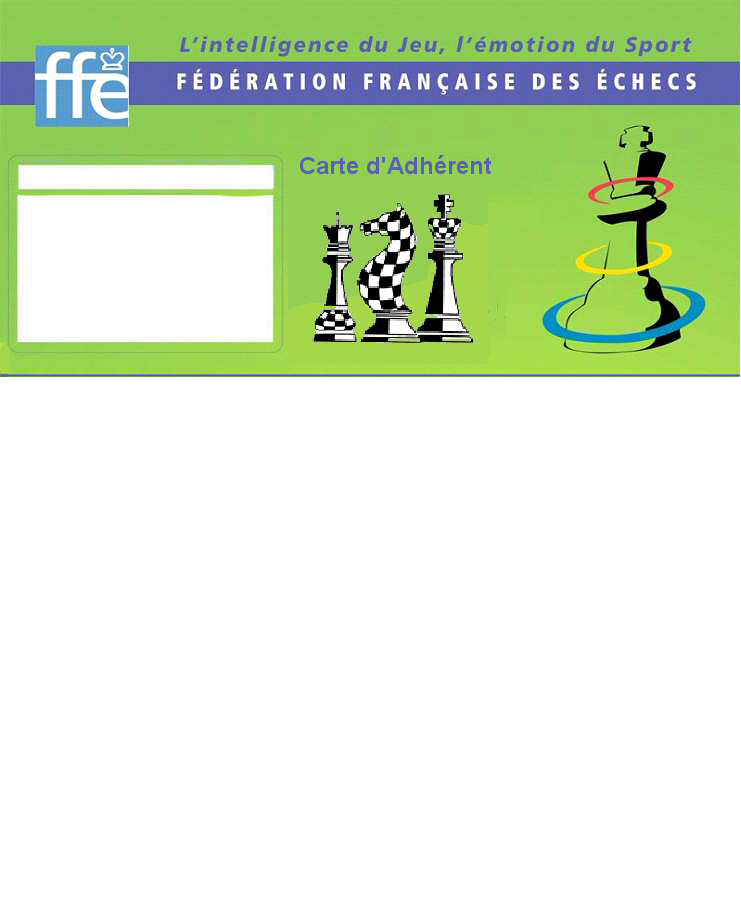            SAISON 20- - / 20- -Nom : 
       

Prénom:      

Club :   Echecs Club Villeurbanne

Valable    jusqu'au 31 août 20 - - - CARTE ADHERENT -

L’Echecs Club Villeurbanne vous permet depuis son site internet 
d’imprimer directement votre Carte d’AdhérentCliquez sur l’image pour télécharger votre Carte
Saisir vos coordonnées dans les champs prévus à cet  effet
et découper la carte du reste de la feuille

Nota : ce document sur lequel vous imprimez librement vos coordonnées 
n'a qu'une valeur indicative et non contractuelle.

- LICENCE FEDERATION -

RÉCUPÉRATION DE LA LICENCE DIRECTEMENT PAR L'ADHÉRENT :

L’adhésion est assujettie à la prise d’une licence A ou B auprès de la F.F.E

Chaque licencié peut également télécharger sa licence officielle, sur le site de la FFE, 
après avoir créé un "compte membres".